De stad Hasselt wil in haar beleid solidair zijn met mensen in ontwikkelingslanden. Daartoe wil ze jongeren stimuleren om te participeren in ontwikkelingsprojecten, met het oog op geëngageerde Hasselaren die zich blijvend inzetten voor internationale solidariteit. Voor zover de jaarlijkse begroting het toelaat, wil het stadbestuur onder bepaalde voorwaarden tussenkomen in de kosten die de jongere maakt in het kader van vrijwilligerswerk, een inleefreis of een stage in een ontwikkelingsproject dat plaatsvindt in een erkend ontwikkelingsland.Wie kan een subsidie aanvragen?Een subsidie kan aangevraagd worden door een jongere tussen de 16 en 26 jaar die gedomicilieerd is in Hasselt en nog geen eerdere subsidie heeft ontvangen in het kader van dit reglement. 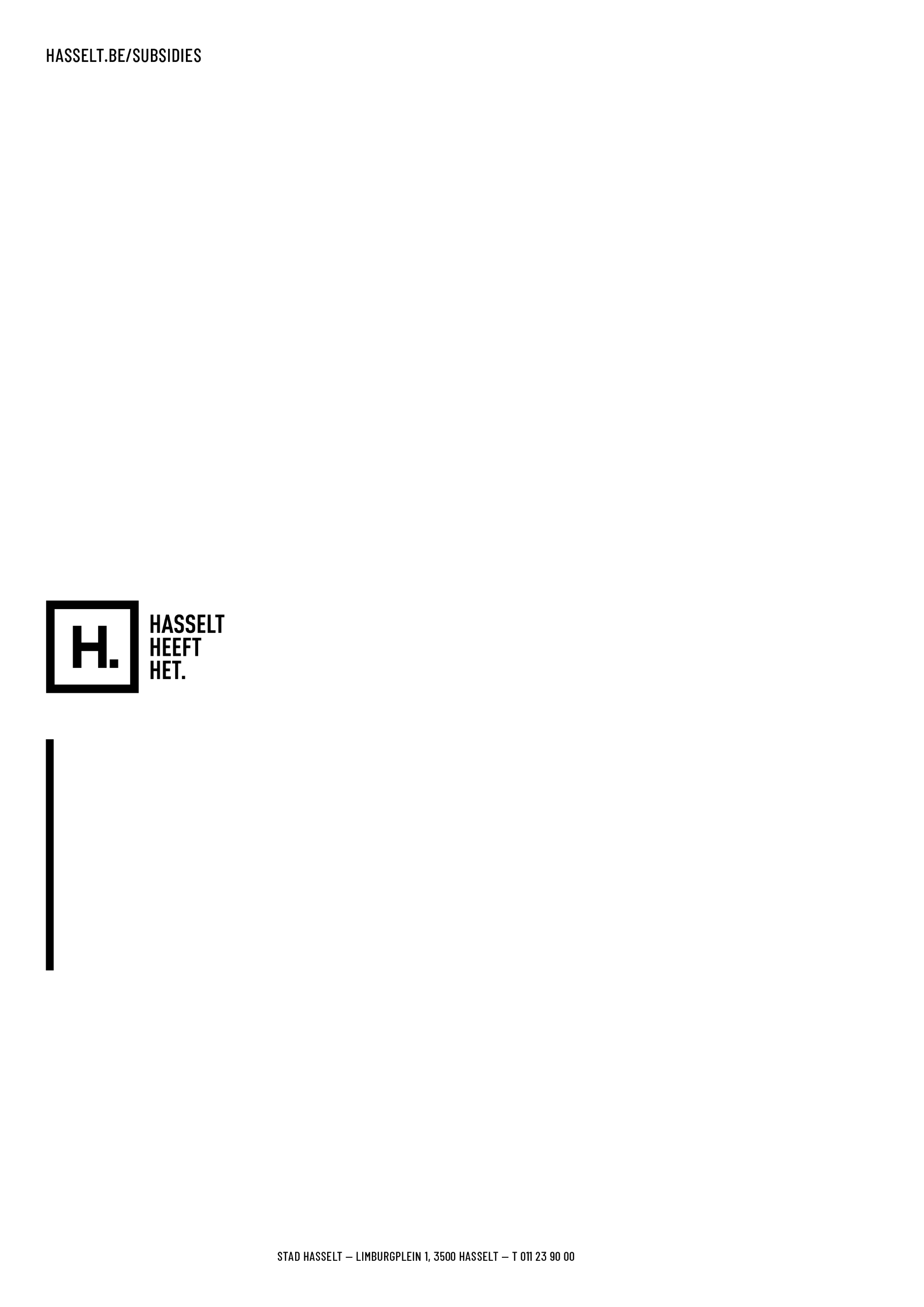 Waarvoor kan je een subsidie aanvragen?Je kan een subsidie aanvragen voor kosten die gemaakt worden in het kader van vrijwilligerswerk, een inleefreis of een stage in een ontwikkelingsproject.Vrijwilligerswerk/inleefreis: de reis in een erkend ontwikkelingsland is vooral gericht op kennismaking met of vrijwilligerswerk in ontwikkelings-projecten, en dit gedurende minimaal 14 dagen.Studentenstage: de stage in een ontwikkelingsland is gekaderd in een opleiding en is nuttig voor zowel de opleiding als het ontwikkelings-project. De stage duurt minimaal 14 dagen.Een ontwikkelingsproject vindt plaats in een erkend ontwikkelingsland1 en werkt aan de basisbehoeften van mensen (zoals huisvesting, onderwijs, gezondheidszorg, drinkbaar water, sanitaire voorzieningen, leefbaar inkomen, duurzaam leefmilieu,…). Het project waarvoor je je inzet, moet minstens 2 doelstellingen hebben die kaderen binnen de duurzame ontwikkelingsagenda 20302.Het vrijwilligerswerk, de inleefreis of de stage wordt georganiseerd door een NGO, 4de pijler, een vzw met een internationaal ontwikkelingsprogramma of een onderwijsinstelling.De kosten waarvoor je de subsidie wilt aanwenden, kunnen betrekking hebben op vorming (ter voorbereiding of verwerking), de reis naar of het verblijf in het ontwikkelingsland. Je kan de subsidie niet gebruiken als steun voor het project in het ontwikkelingsland. Hiervoor verwijzen we naar het subsidiereglement internationale solidariteit.1 Je project vindt plaats in een land dat door de VN erkend is als ontwikkelingsland. De OESO publiceert om de 3 jaar een lijst van ontwikkelingslanden (DAC lijst).  2 In september 2015 heeft de VN een nieuwe mondiale duurzame ontwikkelingsagenda voor 2030 vastgesteld. Deze agenda bevat 17 Sustainable Development Goals (SDG’s) die gelden voor alle landen. De agenda formuleert brede duurzaamheidsdoelen (de SDG’s), zoals duurzame consumptie en productie, het uitbannen van armoede, het tegengaan van klimaatverandering en van verlies aan biodiversiteitHoeveel bedraagt de subsidie?Het bedrag waar je aanspraak op kan maken, is afhankelijk van de duur van je engagement in het project (en dus niet van de totaalduur van je reis):2 tot en met 5 weken: 250 euro6 tot en met 9 weken: 500 euroVanaf 10 weken: 750 euroHoe verloopt de aanvraagprocedure?Je vult het aanvraagformulier digitaal in in het Nederlands, en bezorgt dit per mail aan de dienst Gelijke Kansen minstens 4 weken voor je vertrek.Je aanvraag wordt voorgelegd aan het college van burgemeester en schepenen. Zij oordelen, onder voorbehoud van een correcte afhandeling, over de toewijzing van de subsidie.Na afloop van je vrijwilligerswerk of stage maak je een kort verslag van je ervaring (max. 1 A4) en voeg je enkele sprekende foto’s toe. Dit bezorg je, samen met een kopie van je vervoersbewijs, aan de dienst Gelijke Kansen per mail binnen de 2 maanden na thuiskomst. Het is jouw eigen verantwoordelijkheid om de gevraagde documenten tijdig over te maken.Indien je aan deze voorwaarden voldoet, wordt de procedure in gang gezet voor de uitbetaling van de subsidie.